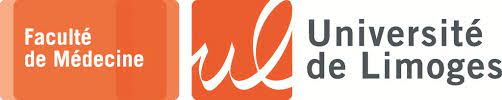 DOSSIER ANNEE- RECHERCHEFaculté de MédecineUniversité de LimogesNomPrénomSpécialité médicaleTitre projet de rechercheEncadrantsStructure d’accueilPréciser si demande d’année-recherche pour Master2 ou pour 1 an de doctoratPour un Master indiquer le Master 2 prévu et l’UniversitéPour un doctorat préciser l’UniversitéCurriculum VitaeInformations administrativesNom PrénomAnnée de naissanceAdresse professionnelleAdresse personnelleNuméro de téléphoneAdresse de messagerie professionnelleAdresse de messagerie personnelleSpécialitéSituation actuelleFormation universitaire et parcours professionnelCursus universitaireIndiquer votre parcours universitaire en précisant l’année des ECN/EDN et le rang de classementExpériences professionnellesIndiquer les semestres d’internat déjà effectuées ou en coursStages de recherchePréciser le lieu, sujet et encadrant du stage de Master 1Si demande de financement pour 1 an de doctorat, préciser aussi le lieu, sujet et encadrant du stage de Master 2PublicationsPublications nationalesPublications internationalesPrésentations dans des congrèsCongrès nationauxPréciser si poster ou communication oraleSi communication orale, souligner l’auteur présentateurCongrès internationauxPréciser si poster ou communication oraleSi communication orale, souligner l’auteur présentateurMotivation et projet professionnelIndiquer en une page les motivations pour cette demande d’année-recherche et préciser votre projet professionnelProjet d’Année rechercheImplantation du projetTitre du projetIntitulé du Master et Université EncadrantStructure d’accueilProjet scientifiqueContexteObjectifs scientifiquesMéthodesRetombées attenduesMoyens alloués au projet (en fonction techniques, humains, financiers)Cohérence du projet avec le projet du laboratoireBibliographieLettres de soutienLettre du directeur de la structure d’accueilLettres du ou des encadrants pressentisAutres lettre(s) de recommandations en lien avec le projet professionnel